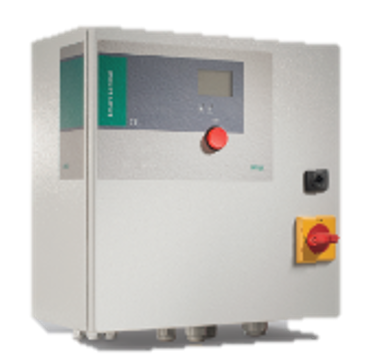 Descriptif coffret de commande Wilo-SC-Lift